Dansk-historie opgave 2022ResumeDET ER ET FORMELT KRAV AT DER I EN DHO ER ET RESUME PÅ 15-20 LINJER. BEMÆRK AT RESUMET IKKE ER DET SAMME, SOM ET ABSRACT DER SKRIVES PÅ ENGELSK. RESUMET SKAL SKRIVES PÅ DANSK. ET RESUME HAR TYPISK FØLGENDE OPBYGNINGBESKRIVELSE AF DIN OPGAVES PROBLEMSTILLING(ER)BESKRIVELSE AF FREMGANGSMÅDEGENNEMGANG AF OPGAVENS RESULTATEROPGAVENS SAMLEDE KONKLUSIONEKSEMPELOpgaven beskæftiger sig med John Steinbecks roman ”The Grapes of Wrath” og James Agees billeder ”Let Us Now Praise Famous Men”. Der fokuseres på hvordan romaner og billeder heri fremstiller livet blandt forpagtere på landet i den amerikanske udkant (frontier) under den store amerikanske depression. Undersøgelsen fokuserer på, om fremstillingen af virkeligheden i romanen og billederne er realistisk i forhold til 1930’ernes Amerika. Der redegøres indledningsvist for depressionens begyndelse og konsekvenser. Redegørelsen suppleres med samtidige historiske kilder. Derefter analyseres The Grapes of Wrath med fokus på hovedpersonen Tom Joad. Så analyseres fotografier fra Let Us Now Praise Famous Men.Analysen af The Grapes of Wrath peger på, at romanen kan læses som en allegori over depressionen, mens James Agees fotografier afbilleder de barske livsvilkår ved for udkantens amerikanske mænd og kvinder. I diskussionen fremhæves forskelle og ligheder mellem romanen, fotografierne og de historiske kilder. I diskussionen inddrages det også, at reformlovene i Roosevelts New Deal skabte sociale forbedringer fra midten af 1930’erne. Opgaven konkluderer at de to bøger giver en troværdig og realistisk fremstilling af den store depression set fra den almindelige forpagters synsvinkel. UNDGÅ HELST AT SKRIVE JEG I RESUMET, SOM OVENFOR – DET VIRKER MERE VIDENSKABELIGT OG PASSER BEDRE TIL GENREN.DET ER EN GOD IDE AT VENTE MED AT SKRIVE RESUMET TIL SIDST, NÅR HELE OPGAVEN ER SKREVET. RESUMET SKAL IKKE VÆRE EN DEL AF INDHOLDSFORTEGNELSEN.DET ER ET FORMELT KRAV AT OPGAVEN INDEHOLDER EN INDHOLDS-FORTEGNELSE. LÆSEREN SKAL HAVE ET OVERBLIK SKAL KUNNE FINDE RUNDT I OPGAVEN. VED AT BRUGE WORDS TYPOGRAFI-RUDE ØVERST UNDER ”HJEM” FANEN, ER DET NEMT AT ANGIVE OVERSKRIFTER (OVERSKRIFT 1), OG UNDEROVERSKRIFTER (OVERSKRIFT 2) FOR OPGAVENS FORSKELLIGE AFSNIT. BEMÆRK AT DER ER VALGFRIT OM AFSNITTENES OVERSKRIFTER GIVES NUMRE.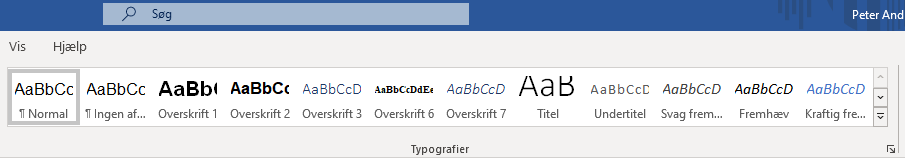 NÅR DETTE ER ANGIVET KAN MAN UNDER FANEN ”REFERENCER” TIL VENSTRE VÆLGE ”INDHOLDSFORTEGNELSE” OG INDSÆTTE DENNE. SE EKSEMPLET I DENNE SKABELON NEDENFOR. HUSK AT OPDATERE INDHOLDSFORTEGNELSEN VED AT KLIKKE PÅ DEN OG VÆLGE ”OPDATER TABEL”  ”OPDATER ALT” NÅR OPGAVEN ER HELT FÆRDIG. INDHOLDSFORTEGNELSEN HAR SIN EGEN SIDE.1. IndledningIndledningen skal føre din læser ind i opgaven – se det som om, du skal tage din læser i hånden og forklare emnet, opridse problemstillingerne og begrunde opgavens disposition. Brug din viden fra dansk, om at en god indledning indeholder; anslag, faglig motivation og struktur. Herudover kan der præsenteres videnskabsteoretiske og metodiske overvejelser (DET ER IKKE ET KRAV). Bemærk at afsnittet skal hedde "Indledning" i opgaven, men det behøver ikke at være nummeret.​ 2. Urbaniseringen i Danmark i 1800-talletEn redegørelse i historie er en fremstilling af et konkret emne - fx en udvikling, en begivenhed eller en periode mv. Redegørelsen vil oftest være den første del af en større opgave. En redegørelse skal have et fokus og må ikke være holdningspræget. Redegørelsen kan betragtes som en tidslinje med relevante begivenheder og forklaringer på udviklingen.Først og fremmest skal du selvfølgelig besvare det spørgsmål du har stillet. For at besvare spørgsmålet skal du oftest gøre brug af sekundært materiale - dvs. historikeres fremstilling af emnet. Brug minimum to eller flere forfattere. På den måde viser du også at du kan navigere mellem forskellige fremstillinger af det samme emne og bliver ikke bundet af ét baggrundsmateriale.Når du redegør for et historisk forløb, forholder du dig reproducerende, du "hæver dig op over" dit materiale som en rovfugl, og så slår du ned på det fornødne bytte og præsenterer det for læseren i opgaven (husk litteraturhenvisningerne!). Husk at det er din problemformulering, der afgør hvilke oplysninger, der er relevante. Du må aldrig forfalde til alenlange referater af et enkelt værk.Du skal være loyal overfor kildematerialet/baggrundsmaterialet. Hvilket vil sige at du skal henvise til det materiale du bruger og at du forholder dig objektivt til emnet. Du skal med andre ord lave litteraturhenvisninger og redegørelsen skal som hovedregel ikke indeholde dine subjektive holdninger til emnet. Man må godt inddrage primært materiale (fx historiske kilder) i redegørelsenI 1700-tallet blev der i oplysningstidens optimistiske ånd udført mange natuvidenskabelige forsøg, der medvirkede til at accelerere den teknologiske udvikling. Dette medførte, at der skete en lang række landvindinger inden for videnskab og teknologi. Mellem James Cook’s to første ekspeditioner skete der en sådan udvikling på trods af den relativt korte mellemliggende periode. Flere forskellige forhold både teknologisk og erfaringsmæssigt ændrede sig, således James Cook’s muligheder for at bevæge sig i tid og rum blev forbedret. I de følgende underafsnit redegøres der for den teknologiske og erfaringsmæssige udvikling fremmod James Cook’s 2. ekspedition.Allerede tidligt i skibsfartens historie var det muligt at bestemme, hvilken breddegrad man befandt sig på, nogenlunde nøjagtigt. Omkring 1730 blev sekstanten udviklet og ved hjælp af denne, blev det endnu mere ukompliceret at udregne breddegraden. Ved at beregne vinklen mellem to imaginære linjer mod Nordstjernen og horisonten finder man ud af, hvor langt man er fra ækvator. Jo højere Nordstjernen står på himmelen, desto længere væk fra ækvator befinder man sig. Det var meget anvendeligt for navigatører at vide, hvilken breddegrad skibet befandt sig på. Ved at holde en given breddegrad mod vest gjorde at man fra Europa nåede Amerika. På trods af navigatørerne ikke vidste, hvor langt væk kysten var, vidste de, at den ville komme, hvis de holdt den vestlige kurs. Efter kysten var nået, kunne denne følges, indtil man nåede den ønskede destination. På Atlanterhavet var denne praksis effektiv, da afstandene var korte, og kysterne var beboede og letgenkendelige. Også i Stillehavet fulgte tidens opdagelsesrejsende dette mønster, og engelske sejlende som Francis Drake og George Anson fulgte henholdsvis 15° og 10° nordlig bredde på deres rejser over Stillehavet .3. Herman Bangs reportage Analysen er det afsnit, hvor du skal vise, at du kan bruge fagenes metoder i besvarelsen af din opgaveformulering. En metode er et værktøj, og alle fag har en værktøjskasse med forskellige metoder, der benyttes når der analyseres. Dette kan eksempelvis være en retorisk analyse i dansk, beregning i matematik, eksperimentelt arbejde i kemi, dataanalyse i erhvervsøkonomi, målinger i idræt og feltundersøgelser i biologi. Der er lige så mange værktøjskasser, som der er fag, og de kan være meget forskellige. Analyse betyder på græsk at pille noget fra hinanden, og det er netop det du skal gøre. Du skal dykke ned i dit materiale og nærstudere dets enkelte dele. Når en tekst analyseres (tit i humaniora), brydes teksten ned og en fortolkning udledes. Når egne eller andres data analyseres (tit samfundsfagligt) ser man efter mønstre og tendenser. Når der udføres eksperimenter (tit naturvidenskabeligt) skal der tolkes på resultaterne i forhold til teorien. Fælles for alle analyserne er at empirien skal præsenteres fx i form at citater, tabeller eller grafer, og at det herefter skal kommenteres med henblik på besvarese af spørgsmålet.Det er meget vigtigt at der i analysen benyttes de relevante fagtermer for de fag der skrives i, fx ophavssituation, repræsentavitet, troværdighed, tendens og beretning i historie. Alle fag har en fagterminologi, som du skal bruge til at løfte din analyse fagligt.Bemærk at afsnittet må ikke hedde "redegørelse" i opgaven - giv en overskrift med relation til spørgsmålet.… Herudover er Cooks erfaringer med længdegradsangivelser, at disse ikke kan udregnes præcist, og derfor accepterer han uden videre afvigelsen de to metoder imellem. Undervejs på ekspeditionen fortsætter Cook med at angive længdepositionen baseret både på observationer og aflæsning af Kendall’s kronometer, men den laissez-faireholdning til, hvor skibet befinder sig, fortsætter dog ikke. Senere fokuseres der mere på afvigelserne de to metoder imellem, og de skal helst være så tæt på virkeligheden som muligt. ”The mean of the two [Cook og astronomen Wales’ aflæsninger] will be pretty near the Watch and probably nearest the truth.”9. juni 1775 Det nye fokus på en meget præcis angivelse af længdegraden ses også, hvor Cook ved flere lejligheder kommenterer på tidligere rejsende i områdets optegnelser. Han frustreres over at bruge lang tid på at lede efter de steder, som allerede burde være kendte. Han ironiserer ligeledes over, at skibet, ifølge tidligere optegnelser, befinder sig inde midt på en ø . Der er sågar et par eksempel på, at Cook kritiserer sine egne upræcise optegnelser fra den første ekspedition . Cook har således tiltro til, at de resultater han finder er korrekte, og de tidligere rejsendes er forkerte. Årsagen til, at Cook føler sig berettiget til at kritisere de tidligere resultater, må være, at han nu benytter kronometermetoden, som mere præcist og løbende kan bestemme længdegraden.4. Selvvalgt materiale5. Levevilkår for storbyboere i Danmark i 1800-talletOrdet diskussion indgår måske ikke i din opgaveformulering, og der kan istedet stå vurdering eller perspektivering. Det afhænger af de fag der skrives i, samt formålet med projektet. En diskussion kan ende ud i en vurdering, og det er derfor en god ide at få afklaret med dine vejledere hvilke foventninger de har til opgavens sidste spørgsmål. Diskussion betyder at se et område fra flere sider og dermed inddrage forskellige synspunkter/tolkninger. Diskussion henviser til en meningsudveksling, og ligesom man kan gøre det mundtligt, skal du i DHO gøre det skriftligt. Du skal benytte dig af dine pointer fra redegørelse og analyse, og betragte dit område oppefra. Dette kan i nogle tilfælde glide over i en vurdering, som i større eller mindre grad er din subjektive tolkning på baggrund af det faglige arbejde - undgå at præsentere personlig stillingtagen.I den forudgående analyse argumenteres der for, hvordan James Cook får forbedret sine muligheder for at bevæge sig rundt i Stillehavet. Forhold som præcis bestemmelse af længdegraden, bekæmpelse af skørbug og erfaringer, ændrer radikalt præmisserne mellem den første og anden ekspedition. I dette afsnit diskuteres det, hvordan Cook selv opfatter denne forbedring og generelt forholder sig til sine muligheder for bevægelse i det rum, som Stillehavet udgør.Ved gennemlæsning af logbøgerne for henholdsvis første og anden ekspedition er det tydeligt, at der sker en udvikling i, hvordan Cook føler han behersker sin opgave. Hvor det åbne ukendte Stillehav først opfattes som vildt og uoverskueligt, lader han på den anden ekspedition til at trives med at befinde sig her. Den manglende landkending betragtes nærmest som en spændende udfordring, ligesom han på intet tidspunkt frygter at fare vild . Denne ændrede opførsel skyldes med stor sandsynlighed, at Cook havde en mere effektiv metode til at bestemme længdegraden og havde minimeret risikoen for udbrud af skørbug. Disse forhold kunne også være årsag til, at Cook på sin anden ekspedition retter fokus mod oceanet fremfor kysten, som han tidligere brugte lang tid på at beskrive detaljeret. Det lader til, at oceanet ikke længere opfattes som en forhindring, der skal overvindes, men derimod en flade der skal undersøges. Rationalet lader til at være, at der i verden findes et begrænset antal steder, og målet er at lokalisere dem og beskrive dem. Efter at have afskrevet eksistensen af det sydlige kontinent begynder Cook at begrænse mængden af sådanne ukendte steder i det Stillehav, som han definerer som ufuldstændigt opdaget. De tomme huller på kortet skal fyldes ud, og det lader til at være underordnet, om det er med land eller hav. Således betragtes rummet nu som en form for koordinatsystem med en lang række punkter, hvor fokus før var linjerne, som kysten af store landmasser udgør. Cook lader til at være meget selvsikker omkring hans muligheder for at opdage de hidtil ukendte områder, hvilket eksempelvis ses i følgende uddrag:” [...] over that part of the Sea we had already made our selves accquainted with [...]”9. februar 1773 En sådan udtalelse vidner om, at Cook har et meget positivt syn på sine muligheder for bevægelse. Han er fast i sin overbevisning om, at han allerede én gang har undersøgt det pågældende område, og det derfor ikke er interessant. Bagrunden for, at Cook kan udtale sig så skråsikkert om en tidligere tilstedeværelse på det åbne ocean, kan kun skyldes hans forbedrede muligheder for at bestemme længdegraden. Ved brug af kronometret føler Cook sig i stand til præcist at fastslå, hvor han befinder sig, og ikke mindst hvor han har været. En sådan skråsikkerhed omkring positioner ses ikke i logbogen fra den første ekspedition, ligesom der her heller ikke er eksempler på, at han retter og kritiserer positionsangivelser fra tidligere ekspeditioner.5. KonklusionOpgavens pointer samles og præsenteres i en ny sammenfatning. Konklusionen skal demonstrere overblik, forståelse og sammenhæng i opgaven. Husk at opgaveformuleringen og konklusionen skal kunne læses i direkte forlængelse af hinanden. Kan de ikke det, er konklusionen ikke god nok Det kan være en god ide at lave delkonklusioner jævnligt undervejs i opgaven, så læseren fastholdes på det relevante af, hvad der læses. Udover at det holder læserens fokus fast, er det også en god måde at styre skrivningen, således at teksten rent faktisk er en besvarelse af opgaveformuleringen. Afsnittet skal hedde "Konklusion" i opgaven.James Cook blev af to omgange, som mange andre af 1700-tallets kaptajner, sendt på ekspedition til Stillehavet for at finde det sydlige kontinent Terra Australis Incognita. Fremgangsmåden bag denne eftersøgning var at undersøge de hvide pletter på verdenskortet og fastslå, om der her fandtes en stor sammenhængende landmasse. De to ekspeditioner følger begge denne fremgangsmåde, men præmisserne ændrer sig som følge af teknologisk og erfaringsmæssig udvikling. På trods af den korte periode mellem de to ekspeditioner forbedrede en række forhold forudsætningerne for bevægelse i tid og rum. For at operationalisere effekterne af forbedringerne og analysere, hvordan præmisserne ændrede sig, inddrages teori omkring tidsgeografi. I forbindelse hermed er det i særdeleshed de tidsgeografiske restriktioner og forbedringen af disse, der fokuseres på. En af de ændrede forudsætninger for Cook blev, at han ved hjælp af et nøjagtigt gående ur, præcist kunne finde sin længdeposition. Dette var en klar forbedring set i forhold til den første ekspedition, hvor den mere komplicerede og tidskrævende astronomiske metode blev benyttet i navigationen. I takt med, at Cooks tillid til uret steg undervejs på ekspeditionen, blev hans potentiale for bevægelse i Stillehavet forbedret. Med den nye metode var det muligt for Cook at foretage præcise længdebestemmelser efter behag, hvilket satte ham i stand til at bevæge sig sporadisk rundt i det koordinatsystem, der blev mere tydeligt og afgrænset. Hvor det tidligere var nødvendigt at holde en given kurs og følge kyster, kunne han nu sejle den direkte vej i mellem to punkter. Herudover fik det forkortede tidsforbrug i forbindelse med navigationen den betydning, at Cook fik frigivet mere tid til at varetage sine andre opgaver som kaptajn.SE en guide til at lave henvisninger og litteraturliste her: https://www.youtube.com/watch?v=IzdR4a_bPao&t=2sElev:  SKRIV DIT FULDE NAVN HERKlasse:  SKRIV DIN KLASSE HERElev:  SKRIV DIT FULDE NAVN HERKlasse:  SKRIV DIN KLASSE HERFag + niveau:	Vejleder:Historie ASKRIV DIN HISTORIELÆRERS NAVN HERDansk ASKRIV DIN DANSKLÆRERS NAVN HEROmrådevalg:OPGAVE A: Livet i byen i 1800-talletForventet sideantal:5 – 8 sider Opgaveformulering:Problemformulering:​Hvad betød urbaniseringen i slutningen af 1800-tallet for bybefolkningens levevilkår?Underspørgsmål:Redegør for befolkningsudviklingen i slutningen af 1800-tallet, med vægten lagt på urbaniseringen i Danmark.​Foretag en analyse af Herman Bangs reportage (Nationaltidende, 19.12.1880) og sammenhold med en analyse af selvvalgt materiale (tekst, billede eller andet).​Vurdér på baggrund af en kildekritisk analyse af samt analysen af det selvvalgte materiale, hvordan levevilkårene var for storbyboer i slutningen af 1800-tallet.